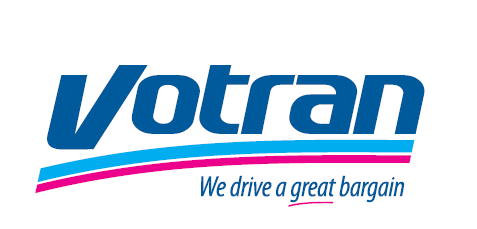 December 14, 2021UPDATE TO THE VOTRAN GOLD USER GUIDEUPDATE TO THE TRANSPORTATION DISADVANTAGED SERVICE PLAN (TDSP)Prioritization of Transportation Disadvantaged Trip ProcedureOn a temporary basis, due to the national, and local driver shortage, paratransit transportation disadvantaged service trips will be prioritized based on the purpose of the trip, with medical trips first priority. The need to prioritize paratransit trips will be evaluated on a daily basis, based on the availability of personnel and the number of trips scheduled. If trip demand exceeds the available resources, trips will be denied based on the priority trip list below.During these temporary changes, every effort will be made to complete every trip requestedMedical   Employment    Nutritional  Group Recreational   Social (agency related activities) Personal BusinessThere are no changes to the trips provided for those under the Americans with Disabilities Programs. 